Тема семинара-практикума  «Взаимодействие школьных служб при реализации ООП».Задачи: отработать механизм взаимодействия учителей, специалистов в области коррекционной педагогики, медицинских работников образовательного учреждения и других организаций, специализирующихся в области семьи и детства, в разработке и реализации коррекционных мероприятий обеспечивающих единстве урочной, внеурочной и внешкольной деятельности…Слайд 1. Форма проведения: деловая игра «Без барьера»Слайд 2.В ФЗ «Об образовании в РФ» ст.8п.12 говорится об организации психолого-педагогической, медицинской и социальной помощи обучающимся, испытывающим трудности в освоении основных образовательных программ, своем развитии и социальной адаптации.ФГОС ДО (п.3.2.Требования к психолого-педагогическим условиям реализации основной образовательной программы дошкольного образования) также говорится, что в целях эффективной реализации Программы должны быть созданы определённые условия, которые невозможно осуществить без взаимодействия социальных служб. ФГОС НОО (раздел19. Требования к разделам основной образовательной программы начального общего образования:п. 19.8 Программа коррекционной работы должна обеспечивать:-механизм взаимодействия в разработке и реализации коррекционных мероприятий учителей, специалистов в области коррекционной педагогики, медицинских работников образовательного учреждения и других организаций, специализирующихся в области семьи и других институтов общества, который должен обеспечиваться в единстве урочной, внеурочной и внешкольной деятельности…Новые Федеральные законы закрепляют обязательность обеспечения психолого-педагогических условий реализации основной образовательной программы и  взаимодействие специалистов в образовательном учреждении является неотъемлемым звеном успешного обучения и воспитания детей.- Нам с вами предстоит ответить на один вопрос: «Когда?» , т.е. «Когда  необходимо взаимодействие школьных служб, чтобы реализовать коррекционный раздел ООП?». В течение отведенного времени мы с вами будем  находить ответы на поставленный вопрос.Далее мы будем работать в командах, для этого вам нужно взять по одному лепестку. Чтобы у команд были равные силы, учителя-логопеды и дефектологи возьмут лепестки зеленого цвета, психологи – желтого цвета, директора школ и заведующие– синего или фиолетового цвета, остальные педагоги – лепестки красного цвета.Разделиться на три команды нам помогут цветы-шаблоны:  нужно по лепесткам собрать такой же цветок и встать вокруг него. ( оборудование: ромашки-образцы, лепестки разноцветные) ( оборудование: листы бумаги, ножницы, карандаши)У каждой команды лежат заготовки листов с перфорациями.  Каждый участник команды загибает часть листка и передает его следующему. Последний  участник рисует на свернутых листках человечка и вырезает.Вопросы:- Как вы думаете, отдельные человечки, получившиеся в результате вашей совместной деятельности, кем могут быть в учебном процессе? Предполагаемый ответ:  Обучающиеся (вывешиваются на магнитную доску)- Почему вы так думаете? Предполагаемый ответ:  Могут часто оказываться  один на один с возникшей проблемой.- Кем же тогда могут быть человечки, взявшиеся за руки? Предполагаемый ответ:  Специалисты школьных служб.-Почему? Предполагаемый ответ:  Только совместными усилиями различных специалистов создается единое коррекционно-образовательное пространство и определенная предметно-развивающая средаСлайд 3- Поэтому эмблемой нашей площадки будет две ладони: детская и взрослая. Взрослая ладонь с любовью и заботой  сопровождает детскую на каждомуровне образования.Команды будут называться Вера, Надежда и Любовь:Надежда – педагог должен всегда надеяться на положительный результат и стремиться к целевым ориентирам.Любовь – профессия педагога невозможна без этого чувства.Вера – педагог, работая с ребенком должен быть уверен в своей компетентности и верить в возможности ребенка. Слайд 4Профессиональный стандарт педагога предполагает, что педагог должен обладать  профессиональной компетенцией – способностью успешно действовать на основе практического опыта, умения и знаний при решении профессиональных задач.(На слайде подсказка - пункты 4.4 и 4.5  из документа «Профессиональный стандарт педагога» - компетенции педагога.Сейчас командам нужно будет за  1 минуту  подобрать на каждую букву профессиональную компетентность. PS:  Чтобы у команд были одинаковые условия, т.е. равное количество букв, на буквы, которые выделены оранжевым цветом, слово-компетенцию подбирать не нужно.Слайд 5  (схема взаимодействия специалистов в образовательной организации)В соответствии с ч. 1 ст. 79 Федерального закона "Об образовании в Российской Федерации" от 29.12.2012 № 273 (далее – Федеральный закон "Об образовании в Российской Федерации") установлено:  « … содержание образования и условия организации обучения и воспитания обучающихся с ограниченными возможностями здоровья (далее – ОВЗ) определяются адаптированной образовательной программой, а для инвалидов также в соответствии с индивидуальной программой реабилитации инвалида».К реализации АОП в образовательной организации должны быть привлечены тьюторы, учителя-дефектологи, учителя-логопеды, педагоги-психологи.Слайд 6В п 3.4 ФГОС  ДО прописаны требования к кадровым условиям реализации, как к ООП так и к АОП: квалификация педагогических и учебно-вспомогательных работников должна соответствовать квалификационным характеристикам, установленным в Едином квалификационном справочнике должностей руководителей, специалистов и служащих.Следующее задание командам называется «Определи специалиста».Каждой команде необходимо определить специалиста по его должностным обязанностям.(Участникам раздаются листы (по 6 на каждую команду) с описанием должностных обязанностей, а участники определяют к какому специалисту соответствует должностная обязанность и подписывают на вырезанных человечках. Затем они вывешиваются на магнитную доску в виде круга)1 – учитель2 – социальный педагог3 – учитель-логопед4 - педагог-психолог5 – воспитатель6 - тьюторИзвестно, что чем раньше мы обнаружим ребенка с риском в отставании в развитии, или некие психологические проблемы , возникшие у него,тем раньше мы окажем ему помощь в реализации Программы как в условиях семьи, так и в условиях специально организованной педагогической среды, отвечающей особым образовательным потребностям ребенка. Для этого необходимо:Слайд7 проведение ранней диагностики, идентификации, скрининга и направления в  соответствующую территориальную службу ранней помощи;  определение уровня развития ребенка и проектирование индивидуальных программ  образования;  обучение и консультирование семьи;  оказание первичной помощи в реализации Программы, как в условиях семьи,  так и в условиях специально организованной педагогической среды; психологическая и правовая поддержка семьи;  координация деятельности всех социальных институтов и служб в оказании полного  комплекса услуг семье и ребенку в рамках индивидуальной программы развития. Ответ на  вопрос:  «Когда  ребенок нуждается  в помощи специалистов?»  часто лежит на поверхности,  и  только лишь внимательный педагог, владеющий самыми простейшими  диагностическими методиками, может  заметить эти потребности  в простых и каждодневных продуктах деятельности  детей. Они могут дать информацию о внутреннем мире ребенка, его отношении к окружающему, об особенностях его восприятия и других сторонах психики ребенка. 1.Задание командам: определить по тетрадям  вид нарушения у ребенка и определить, в помощи каких специалистов он может нуждаться?Раздаточный материалОтчет команд: 3 мин.Предполагаемый ответ: Команда « Вера» Артикуляторно-акустическая дисграфия. 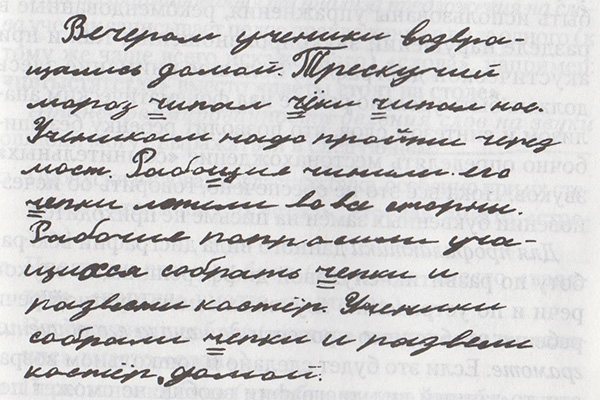 смешениях, заменах, пропусках букв, которые соответствуют смешениям, заменам, отсутствию звуков в устной речи.  (Рак – лак;  стол – штол ;жук – зук ; ковёр – ковёл; кожа – коза; бублик – пуплик).           Команда « Надежда» Аграмматическая дисграфия. 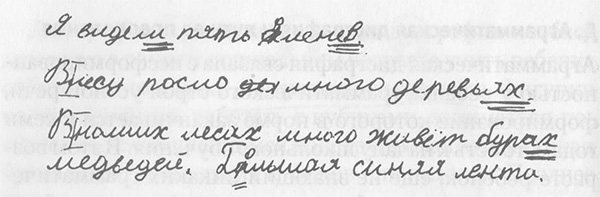 трудности в установлении логических и языковых связей между предложениями;нарушение смысловых, грамматических  связей между отдельными предложениями;синтаксические нарушения в виде пропуска значимых членов предложения;грубые нарушения последовательности слов;рассогласованность в роде, числе, падеже  (словоизменение);замена форм ед.числа существительными мн.числа;замена окончаний слов;замена приставок, суффиксов ( словообразование).неправильное употребление предлогов, окончаний, некоторых приставок и суффиксов, нарушение согласования.Команда « Любовь» Оптическая дисграфия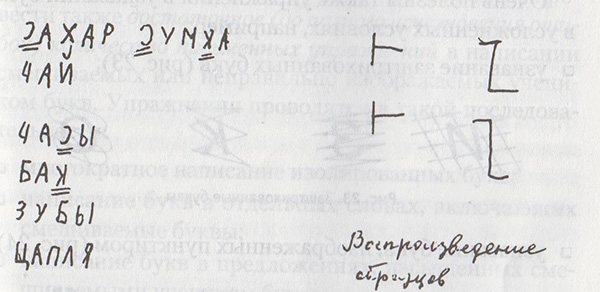 зеркальное написание букв, недописывание элементов, лишние элементы);замены и смешения графически сходных букв. всего смешиваются либо буквы отличающиеся одним элементом ( п - т, ш - и, л - м ), либо буквы, состоящие из одинаковых или сходных элементов, но различно расположенных в пространстве ( п - н, м - ш ).Помощь специалистов:1.Психолог-(снижение  тревожности,  повышение самооценка, работа с семьей)2. Соц.педагог- (профилактика правонарушений, вовлечение в активную внеурочную деятельность)3. Догопед(дефектолог)-( коррекция дисграфии)4.Педагог-( развитие мышления, логики, коммуникативные навыки…)Если в начале у команды человечки оказались поодиночке, то при озвучивании ответа на поставленный вопрос, человечков склеиваем за руки.2 задание командам:  Определить по рисункам психологическое состояние ребенка и объяснить потребности ребенка в помощи специалистов. Команда « Вера»: определить степень адаптации первоклассника и определить помощь каких специалистов может быть необходима?Команда «Надежда и Любовь»  Проанализировать рисунок ребенка « Несуществующее животное»  и объяснить его психологическое состояние . Определить в помощи  каких специалистов он может нуждается?Отчет команд: 3 мин.Предполагаемый ответ: Команда « Вера»Ребенок достаточно комфортно себя чувствует в роли ученика. Адекватно принимает правила и требования школы, но в основном основным видом предпочитаемой деятельности остается игра. Игра ребенку доставляет удовольствие в основном с прежними друзьями, внутренний мир школы и класса ему пока чужд. Он его  тревожит, настораживает и страшит.психолог ( снижение тревожности, профилактика дезадаптации) учитель ( развитие мотивации, сплочение коллектива)соц. педагог.( Организует разнообразные виды деятельности обучающихся (воспитанников, детей), ориентируясь на особенности их личности, развитие их мотивации к соответствующим видам деятельности, познавательных интересов, способностей изучение семьи)Дефектолог ( коррекция коммуникативной сферы)Тьютор (организует процесс индивидуальной работы по выявлению и формированию его познавательных интересов)Команды «Надежда и Любовь»По рисунку видно, что ребенок имеет высокую самооценку, хотя внутри  может быть не доволен своими поступками, сожалеть о сделанном, но не преемлет насмешек в свой адрес.  Не всегда решительный и проявляет боязнь перед активными действиями. Видна вербальная агрессия  (способен огрызаться, и грубить в ответ на порицание), склонен к защитной физической агрессии в отношении как  с младшими, так и старшими.   психолог ( коррекция самооценки и уровня притязаний, самообладание, выдержка.) учитель ( развитие мотивации, сплочение коллектива)соц. педагог.( Организует разнообразные виды деятельности обучающихся (воспитанников, детей), ориентируясь на особенности их личности, развитие их мотивации к соответствующим видам деятельности, познавательных интересов, способностей изучение семьи)Дефектолог ( коррекция коммуникативной сферы)Тьютор (организует процесс индивидуальной работы по выявлению и формированию его познавательных интересов)Сейчас вам предстоит погрузиться в мир человека с ограниченными возможностями.Упражнение «Слепой, Глухой, Немой»Первая команда: задание человеку с нарушенным слухом и зрением,объяснить в каком карнавальном костюме пойдете на праздник.(Педагогу из другой команды завязать глаза)Вторая команда: задание человеку с нарушением речи, объяснить игрокам других команд, что вы хотите купить (телефон с разными функциями: звонок, будильник, часы, mp3-плеер, Bluetooth, фото камера, видео камера, фонарик, калькулятор, Интернет, СМС, ММС, органайзер и др.)Третья команда: задание объяснить слабослышащему человеку список любимых продуктов или блюд для дня рождения.(раздаточный материал с заданием на каждую команду)Слайд 8Вернемся к нашей эмблеме: на ладони пять пальцев, нужно на каждый пальчик написать ответ на вопрос «Когда?». Поэтому сейчас командам предстоит за 2 мин. сформулировать пять ответов на вопрос «Когда  необходимо взаимодействие школьных служб, чтобы реализовать ООП?». Затем вы их озвучите. (раздаточный материал: листы с ладошками на каждую команду)Команды озвучивают свои решения.Итог: Подводя итоги нашей площадки, нам с вами удалось ответить на главный вопрос:Когда  необходимо взаимодействие школьных служб, чтобы реализовать основную образовательную Программу?1. Когда утвердили Федеральные государственные образовательные стандарты к реализации ООП.2. Когда обнаруживаем ребенка с отставанием или с  риском  отставания в развитии.3. Когда родители обратились за помощью в образовательную организацию4. Когда созданы  кадровые условия и совершенствуется подготовка специалистов.5. Когда необходимо создать развивающую предметно-пространственную среду.Вывешиваем на доску значок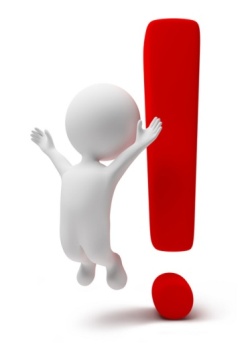 Командам нужно выбрать по одному представителю, которые будут озвучивать работу нашей секции и её результат. Остальным участникам предстоит не менее сложная работа – исполнение песни: логопеды, психологи, социальные педагоги и учителя,  4 педагога будут исполнять роль детей. 